اختبار حاسب 1-2 الجزء العمليالفترة الأولى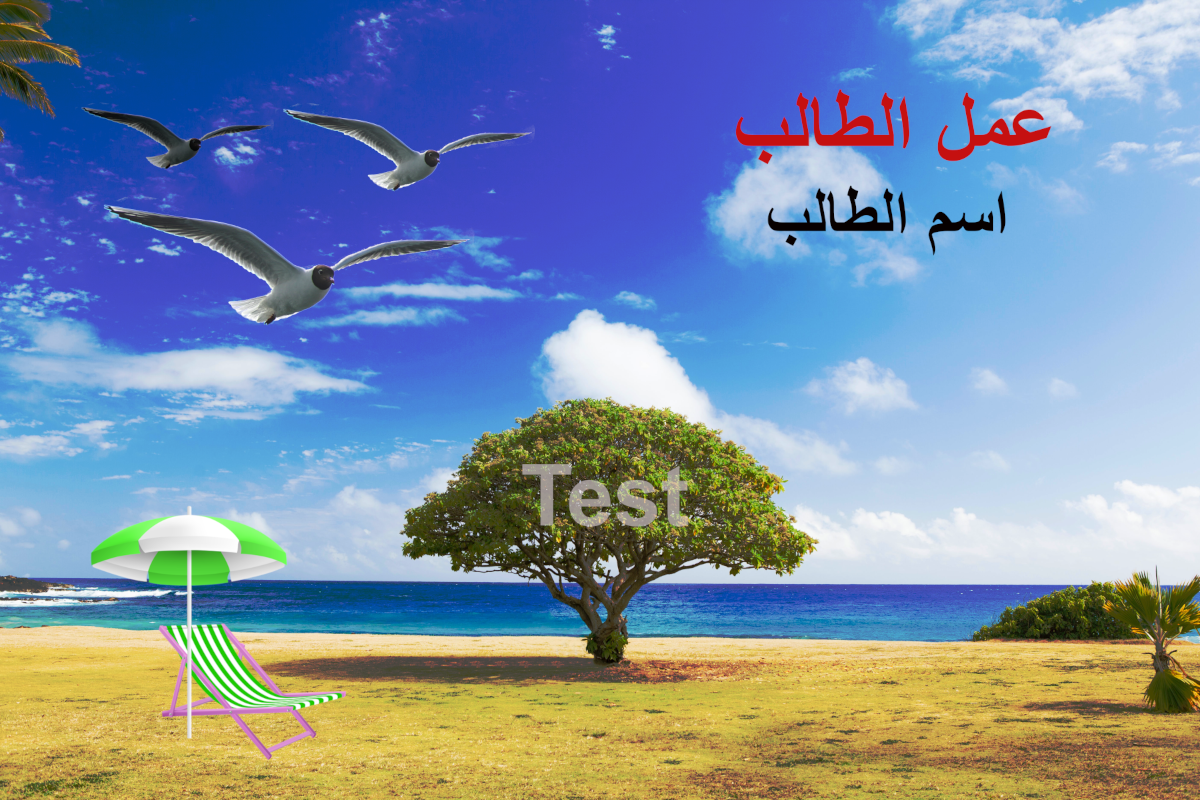 رابط الصورخطوات تنفيذ التصميم أعلاه باستخدام برنامج جيمبدرجةالفقرةالدرجة المستحقة١- قم بفتح الصورة التالي في البرنامج 001Beach1٢- من خلال أداة المنحنيات قم بتحسين التباين لصورة 001Beach1.5٣- قم باقتصاص الطير من الصورة 002birds1.5٤- كرر صورة الطير مع تصغير وترتيبهم كما في الشكل أعلاه1٥- قم بعمل سطوع لصورة الطير الأول والثاني1٦- قم بإضافة صورة المظلة 003Umbrella ثم قم بتغيير لونها1٧- قم بكتابة عمل الطالب وجعل لونه بالأحمر ثم أسمك بالون الاسود1٨- قم بتصغير العمل حسب الابعاد التالية : العرض 1200  والارتفاع 8001٩- قم بحفظ الصورة بصيغة PNG بعنوان اسمك ورقم الشعبة1